16.03 – 20.03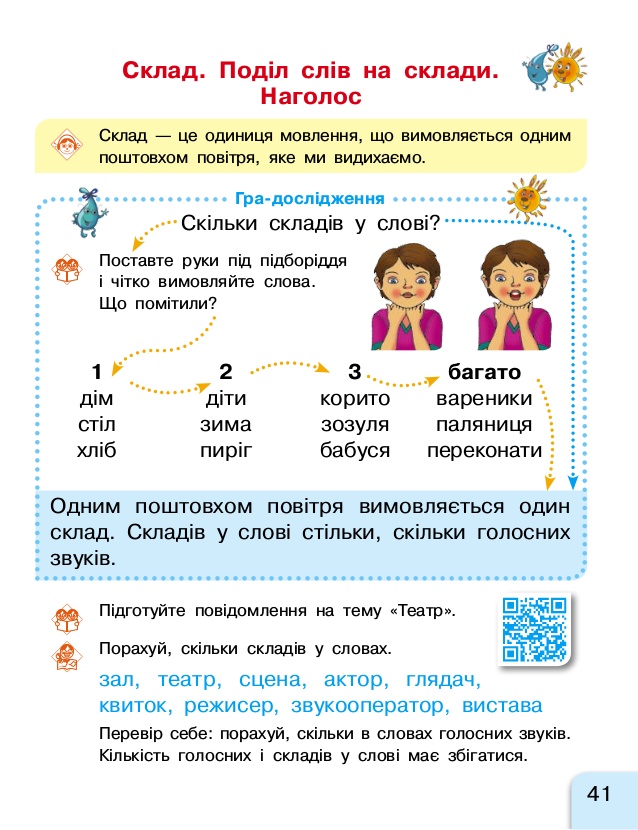 https://www.youtube.com/watch?v=9_mo8K7e14c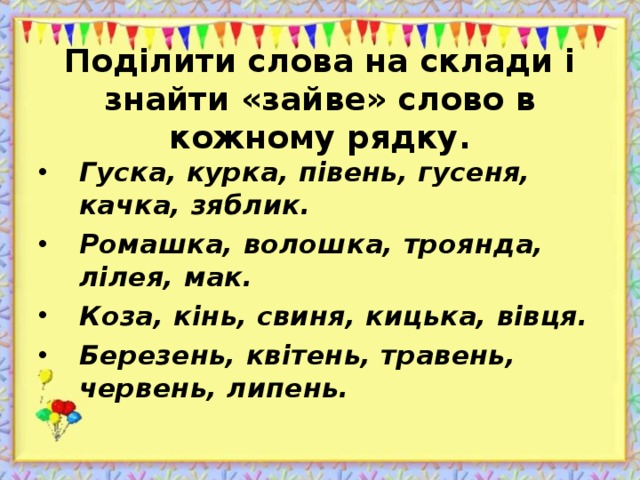 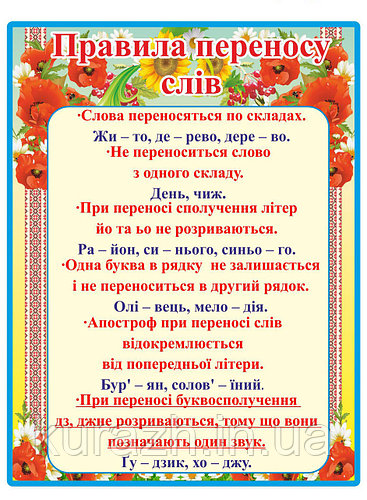 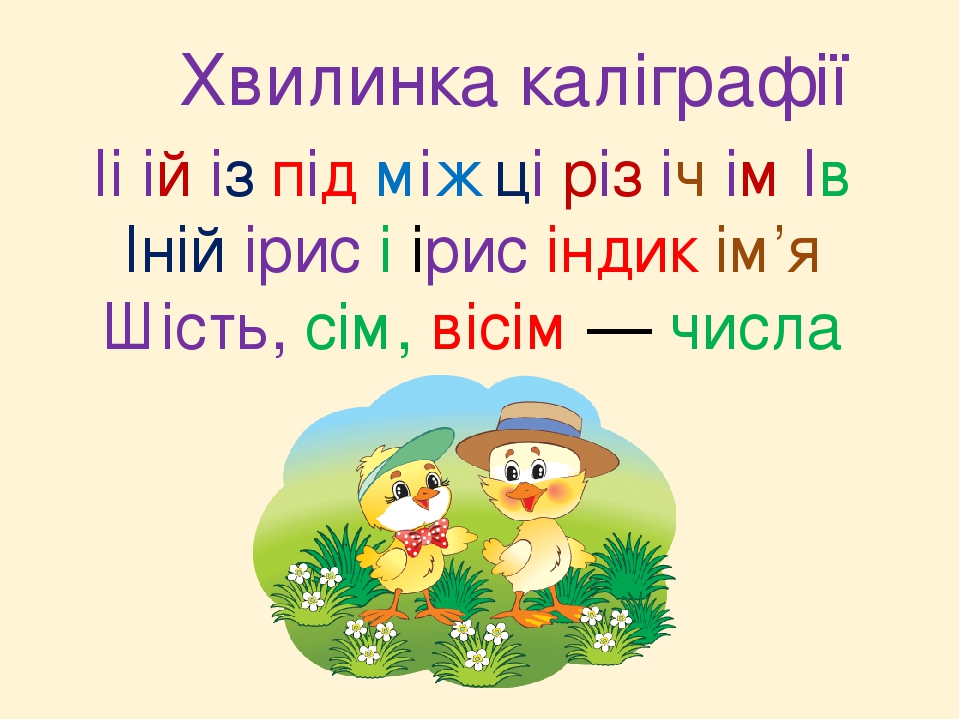 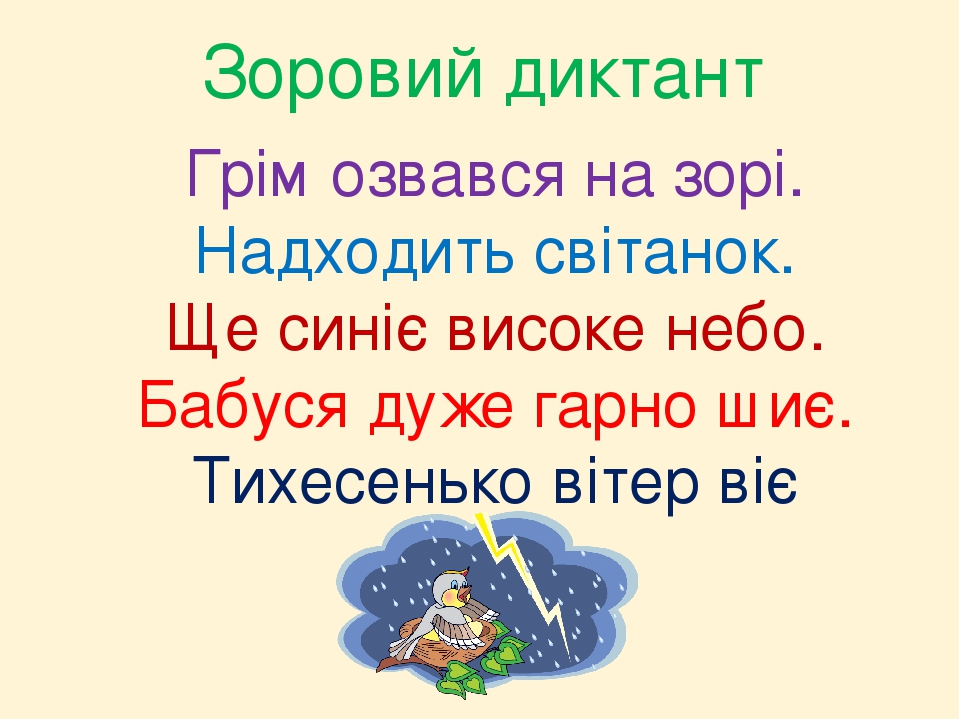 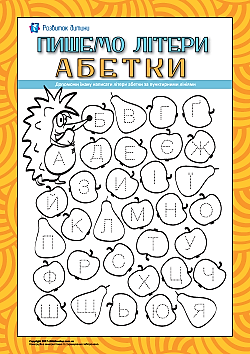 30.03.2020 – 03.04.  https://www.youtube.com/watch?v=tfxTNhVCwt4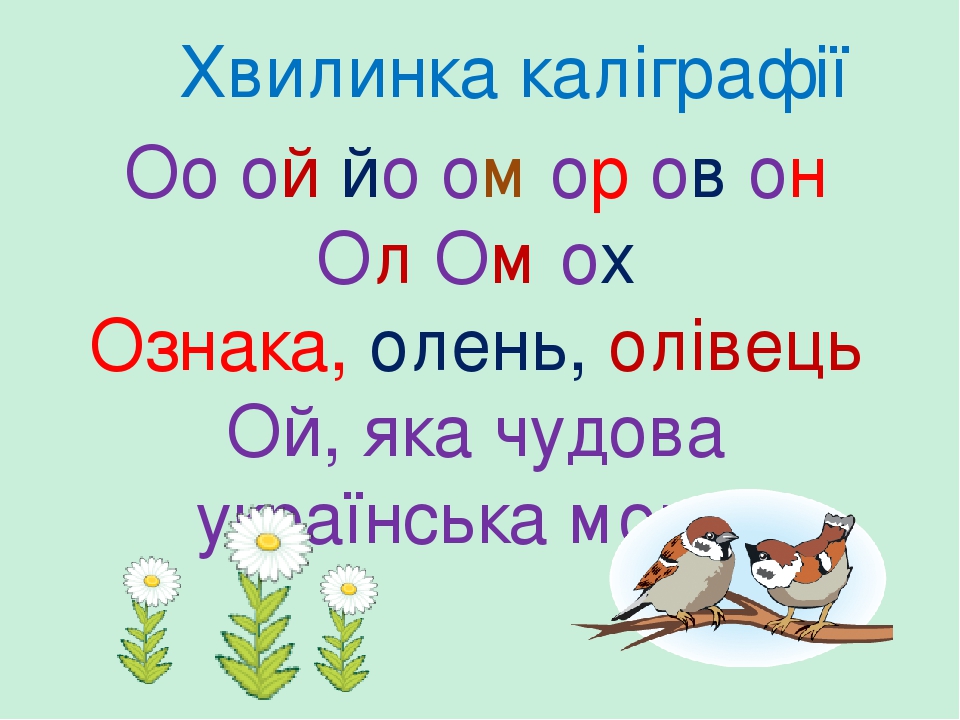 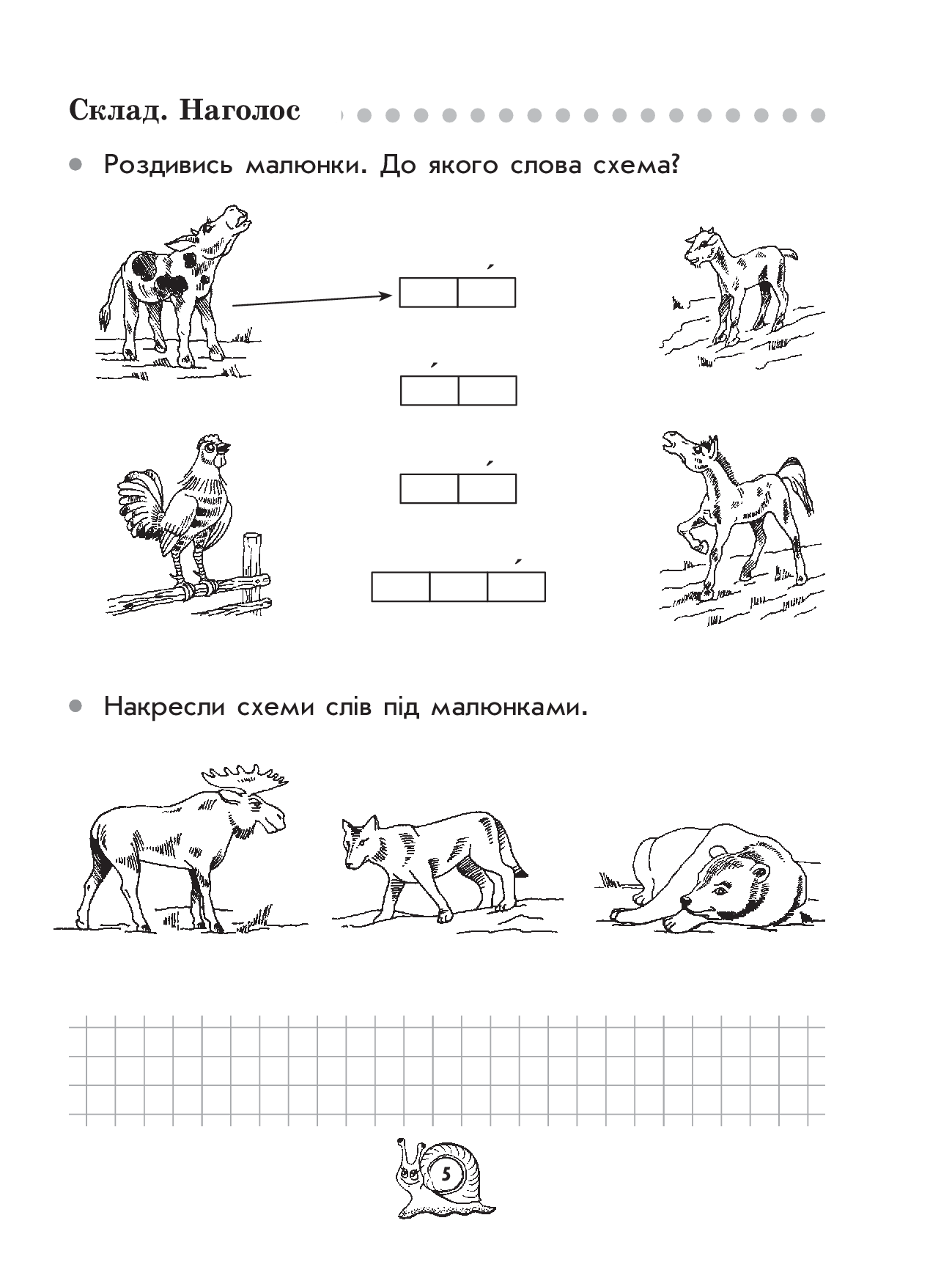 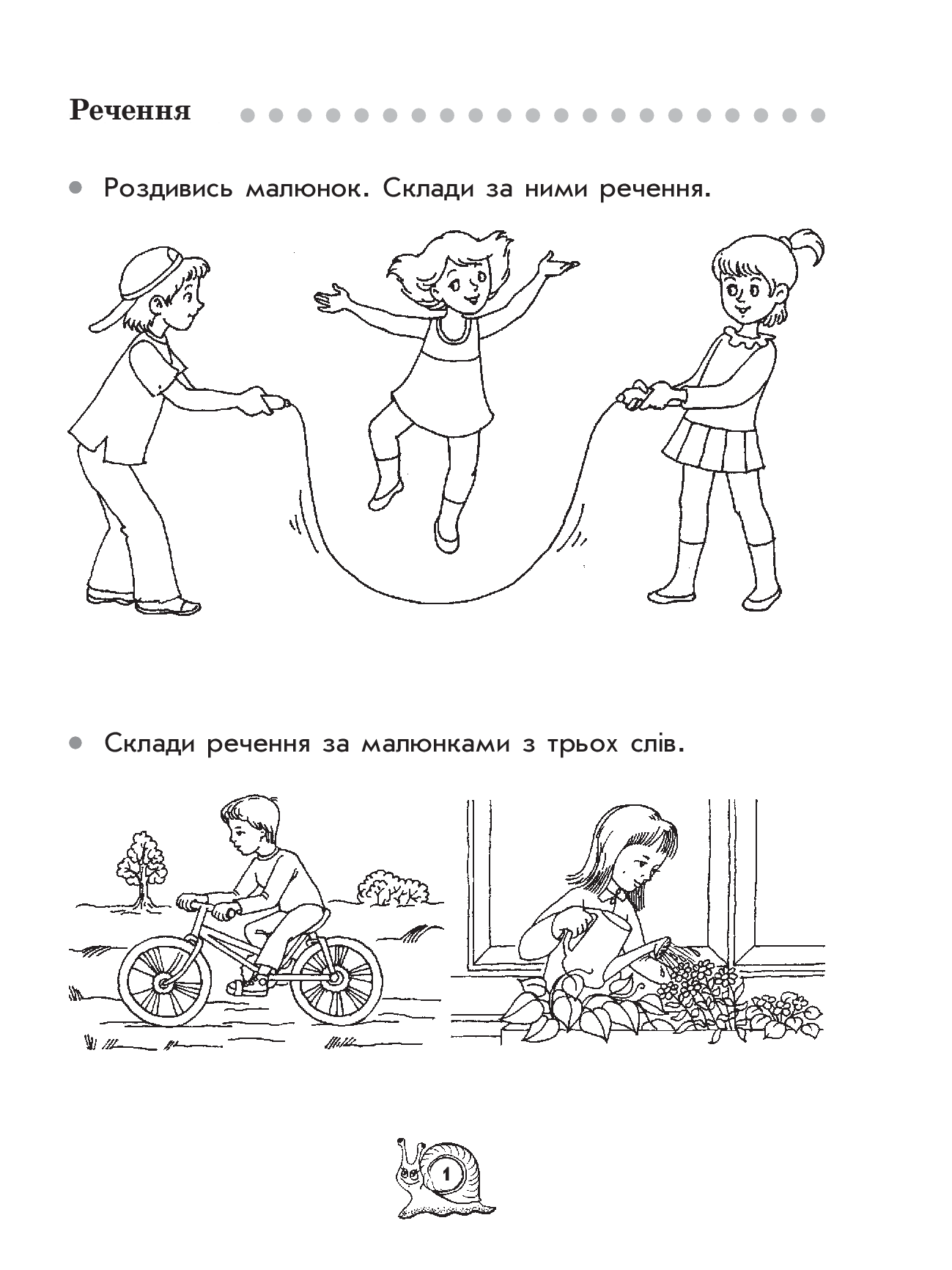 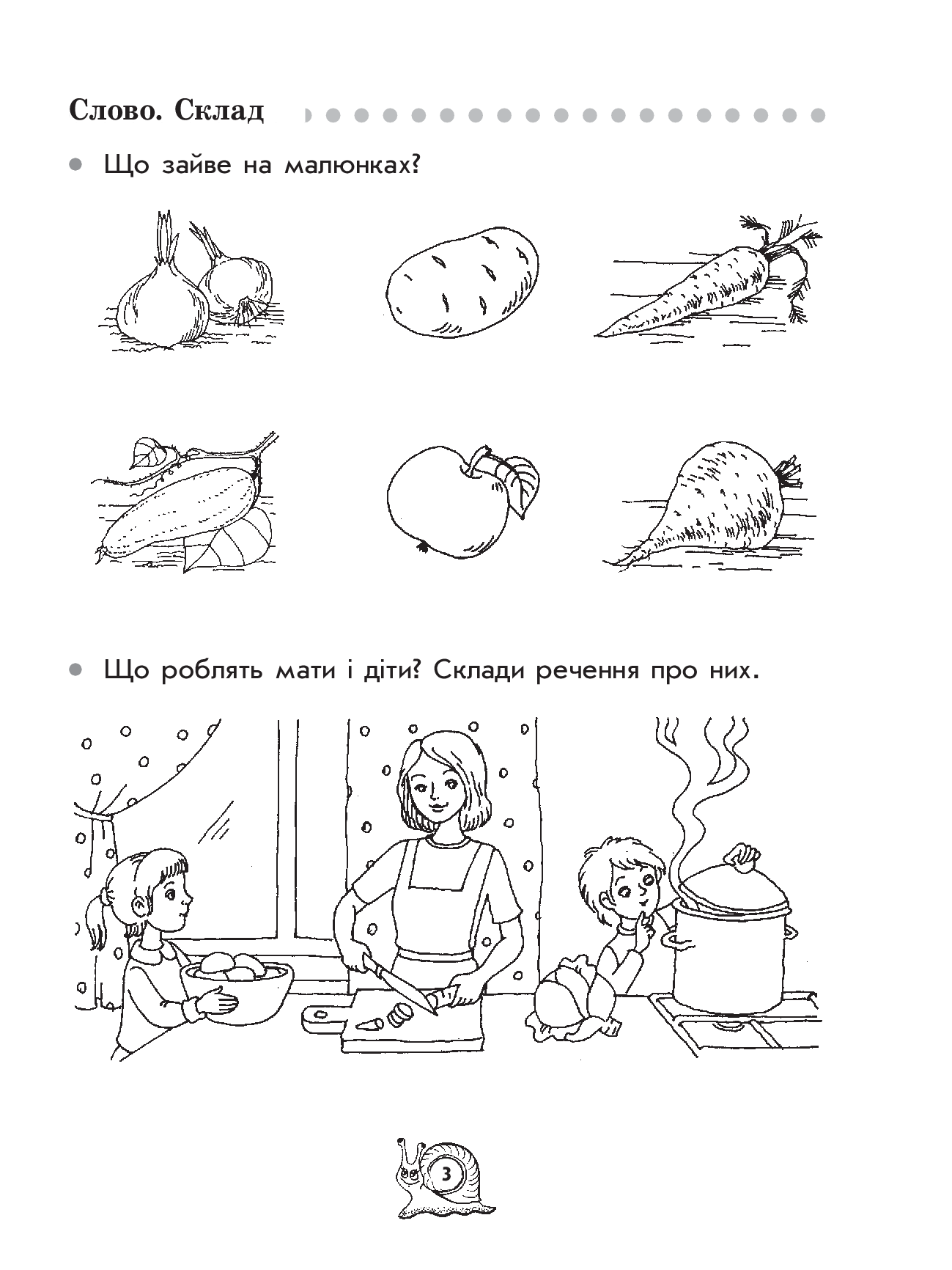 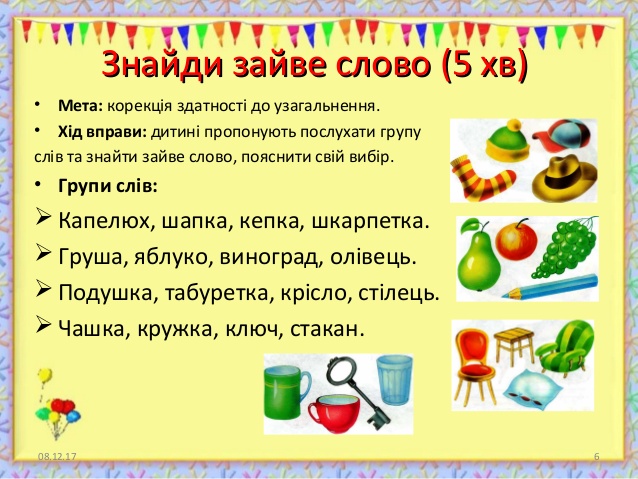 Дом. завдання переслати на пошту marina_egorova_@ukr.net 